МУНИЦИПАЛЬНОЕ ОБЩЕОБРАЗОВАТЕЛЬНОЕ УЧРЕЖДЕНИЕ САККУЛОВСКАЯ СРЕДНЯЯ ОБЩЕОБРАЗОВАТЕЛЬНАЯ ШКОЛААНАЛИЗ ВОСПИТАТЕЛЬНОЙ РАБОТЫ                                     ЗА 2014-2015 УЧЕБНЫЙ ГОД	       За последние годы именно система воспитания претерпела самые большие изменения, которые коснулись целей, задач, содержания и педагогических технологий. Поставив личность ребенка  в центр школьного мироздания,, многие педагоги, творчески работающие в условиях  модернизации школы, органично вписались в новые образовательные процессы, направленные на создание условий востребованности знаний, умений и навыков в реальной действительности, применение знаний на практике, на умения самостоятельно добывать знания, оценивать явления жизни, выстраивать успешный личный маршрут развития личности.  Общеобразовательное учреждение намерено выпустить гражданина, патриота, личность гуманную, культурную и самодостаточную. Воспитательная система школы соответствует следующим характеристикам:целенаправленность, динамичность, стабильность, гибкость, целостность, открытость.Основная цель воспитательной работы школы согласно программе воспитательной деятельности на 2013-2016 г.г.  – Становление и развитие качеств личности:  духовно - развитой, творческой, физически здоровой, способной на созидательный труд, личность, умеющую ориентироваться в современных социокультурных условиях.- Создание условий для адаптации и самореализации личности в современной социокультурной среде, воспитание у учащихся гражданственности и любви к Родине, на основе нравственных ценностей, направленное на формирование активной жизненной позиции, на самостоятельную выработку идей на уровне достижений культуры, нравственности на основе общечеловеческих ценностей и правосознания, национальной и  религиозной терпимости.Согласно им на 2014-2015 у.г. перед школой стали главными следующие цели и задачи:Цели воспитательной работы:  - Формирование личности ученика, способной к самоопределению и самореализации, раскрытие его творческого потенциала, основанное на демократических, гуманистических и духовно-нравственных принципах. Задачи:- Развивать творческую активность, воспитывать эстетическую культуру, сформировать экологическую культуру школьников.- Воспитать патриотизм, гражданскую ответственность, достоинство, уважение к истории и культуре своей страны.	-  Формировать высокие нравственные качества личности: милосердие, доброту, взаимовыручку, порядочность и др. -  Развивать  устойчивый интерес к знаниям, способности к самообразованию.-  Совершенствовать систему трудового воспитания школьников, с ориентацией на новые социально-экономические условия.- Создавать условия, благоприятные для укрепления физического, нравственно-психического здоровья обучающихся школы, прививать навыки безопасной жизнедеятельности, воспитать негативное отношение к вредным привычкам, актуализировать   здоровый образ жизни.- Развивать и укреплять  туристическое направление в школе. - Координировать деятельность и взаимодействие всех звеньев системы: базового и дополнительного образования, школы и социума, школы и семьи.-  Тесно сотрудничать с семьями обучающихся, работать с родителями.-  Развивать ученическое самоуправление.-  Развивать  материальную базу и инфраструктуру воспитательной работы в школе. - Повысить персональную ответственность классного руководителя за качественный уровень воспитательной работы с учащимися класса.	Эти задачи решались,  благодаря работе по реализации программ: «Расцвет», «ЗОЖ», «Гражданское воспитание», «Семья». Большую роль в решении поставленных задач сыграли: 1) вовлечение обучающихся в различные кружки, секции, внеурочную деятельность;  2) создание особой развивающей среды, которая дает ребенку возможность пробовать, выбирать и принимать самостоятельные решения; 3) осознание педагогами идеи, что главной ценностью был и остается ребенок, а главным критерием эффективности воспитания является личность выпускника; 4) взаимодействие с социумом..Школа осуществляет воспитательную работу по следующим направлениям:1. Научно - познавательное 2. Гражданско – патриотическое3.  Нравственное,  Художественно – эстетическое4. Спортивно – оздоровительное  5. Туристское6. Экологическое, трудовое7. СоциальноеВсе направления воспитательной работы позволили осуществить личностно-ориентированный подход в воспитании при одновременной массовости воспитательных мероприятий и стимулировать творческие способности учащихся во всех аспектах воспитательной работы. Мероприятия, проводимые в течение учебного года, позволяют привлечь к различным видам деятельности большое количество детей, что способствует развитию творческих способностей практически каждого ученика.    В системе воспитательной работы школы можно выделить несколько направлений, способствующих реализации личностно-ориентированного подхода:Ключевые творческие дела (КТД)Участие в поселенческих, муниципальных, областных и всероссийских мероприятиях, конкурсах Организация выездных экскурсий, посещение музеев, кинотеатров, выставок Организация работы школьного музея «Живая память»Система дополнительного образования Школьная газета «Школьная регата»     Ключевые творческие дела - это основа организационно-массовой работы, те мероприятия, которые отражают традиции школы:- 1 Сентября – день знаний- Праздник осени- Мама, папа, я – спортивная семья - Неделя добрых дел- День Учителя - День самоуправления - День Матери- Новогодние мероприятия (конкурсы, спектакли, представления, дискотека)- Неделя ЗДОРОВЬЯ- Конкурс «Армейские сборы», «А, ну –ка , парни»- Конкурс «А, ну-ка девушки» - День Победы - Акция «Чистый берег»- Последний звонок- День защиты детей- Игра «Что? Где? Когда?» - стала традиционной в нашей школе, уже 4 года активно участвуют и завоёвывают призовые места наши ребята.Для разработки (или корректировки)  плана воспитательной работы,  ежегодно, в сентябре, среди учеников и учителей школы  проводились необходимые исследования и диагностики совместно с педагогом-психологом и социальным педагогом (анкетирование, наблюдение, собеседования).  Качественный анализ контингента учащихся,  анализ всех мероприятий, проведенных в школе и в районе в предыдущем учебном году, анализ классных мероприятия, анализ классных часов,  уровень воспитанности учащихся исследован выборочно совместно с школьным психологом. Исследован запрос учащихся для обоснования выбора необходимого количества кружков и секций.                                                                                             Дополнительное образование.Система дополнительного образования в нашей школе предоставляет возможность заниматься разным возрастным группам, начиная с первоклассника, и до учащихся старших классов. Работа всех кружков способствует развитию творческих, познавательных, физических способностей детей, обеспечивает интерес и развитие трудолюбия . Все направления реализуется по принципу системности во взаимодействии и взаимопроникновении базового и дополнительного образования. Каждый  кабинет  по сути является центром образования и воспитания, на базе которого проходят не только урочные занятия, но и работа предметных кружков, факультативов, научного общества учащихся,  индивидуальных занятий и т. д.Общая численность детей в школе  – 314 чел.Количество обучающихся группы риска – 9 чел. (7  ребят посещают кружки и секции  на базе МОУ Саккуловская СОШ)Обучающиеся школы получали дополнительное образование на платной основе:«Английский без проблем»  (15 чел.)Танцевальный кружок на базе ДК п. Саккуулово (10 чел.)Танцевальный кружок на базе РДК  (2 чел.)Латино – американские танцы, г.Челябинск (1 чел.)Карате  Кёкусинкай, г.Челябинск (2 чел.)     Школа активно принимала участие в спортивных мероприятиях нашего района. Во время летних каникул ежегодно в  школе работает летний оздоровительный лагерь      Руководители кружков - учителя школы. В начале учебного года два раза проверялась работа кружков: в сентябре – организация, наполняемость и планирование, в январе – выборочный контроль, в апреле – мае – отчет кружков о проделанной работе. Работа кружков оценивалась по следующим принципам: наполняемость кружка;активность учащихся во время занятий;результаты работы.	В ходе проверки посещались занятия кружков, проверены журналы кружковой работы, проведены собеседования с учащимися и руководителями кружков. По результатам проверки выяснено, что наибольшей популярностью пользовались  кружки и секции:ЧГК (руководитель Шелехова Т.В.)Школьный ералаш (руководитель Кукликова С.Л.) Спортивные секции по теннису, волейболу  (руководитель Стенин А.А.)Студия дизайна (руководитель Шелехова Т.В.)Лего – конструирование (руководитель Нургалеева А.Ф.)Фактически наполняемость соответствовала всегда, а иногда и превышала ту, что записана в журнале. Итоги всех районных конкурсов сведены в итоговую таблицу. Единственный недостаток работы заключается в том, что СЛОЖНО привлечь всех ребят  из «группы риска»  по не всегда  понятным причинам.	На протяжении нескольких лет высокие результаты у руководителя  кружка  рисования Рахмангуловой Г.М.  В каждом из прошедших конкурсов её воспитанники занимали призовые места.      Уже стала доброй традицией в конце каждого учебного года организация выставки творческих работ учащихся, которая всегда оформляется   в фойе школы, еще проводятся выставки – продажи на празднике Масленица в п. Саккулово. Ребята постоянно оказывают шефскую помощь ветеранам войны и людям пожилого возраста, ухаживали за памятниками героям войны и могилами ветеранов.           Анализируя состояние занятости учащихся  организованным досугом,  можно отметить, что большинство учащихся школы  занимаются в различных кружках, секциях, факультативах, курсах. В двух и более кружках занимаются  более 35 % учащихся.  Для формирования «имиджа» школы, обмена опытом, выхода учеников школы на более высокий уровень особое значение имеет участие в районных, областных и региональных конкурсах. Ребята, которые принимают участие в этих конкурсах, приобретают новые навыки и умения и получают возможность проявить свои таланты за пределами школы, что зачастую положительно сказывается на их дальнейшем творческом росте и позволяет выйти на более высокий уровень.  Итоги воспитательной работы по направлениям.Спортивно – оздоровительное  способствующее здоровому образу жизни, красоте физической и высокой гигиене жизни. Проводилась серьёзная  работа по формированию у детей потребности здорового образа жизни: школьные, районные соревнования по волейболу и футболу;участие и победы в районных соревнованиях по настольному теннису, шахматам;школьные соревнования  «Весёлые старты», «Папа, мама, я - спортивная семья»; легкоатлетический кросс «Золотая осень», Первомайский.Эстафетные соревнования  «Армейские сборы» «Мама, папа, я – спортивная семья» «Масленица»«Золотой марафон». Осеннее спортивно – развлекательное мероприятие «Здоровье девушки» лекция с мед. работникомЛекции, беседы с учащимися о туберкулёзе,об опасности заражения и сложности лечения, беседа с мед. работником «Неделя ЗДОРОВЬЯ» Дэнсаэробика на переменах Акция «ЗОЖ»Международный день отказа от курения Акция «Я не курю!» проведение агитационных мероприятий по внедрению ГТО  Научно - познавательное  - расширяющее кругозор, любознательность школьника и формирующая потребность в образовании и интеллектуальном развитии.Школьный чемпионат Сосновского района по интеллектуальным играм (открытие) (октябрь-март), внутришкольная игра «ЧГК-  космос с нами», Новогодняя встреча знатаков – 2014. Результативная игра за Кубок Главы Сосновского района -2014г. (1 и 3 места)Участие и победы в районных, всероссийских предметных олимпиадах школьников, в районном конкурсе исследовательских работ.Гражданско - патриотическое - формирующее активную гражданскую позицию подростка и приобщающая его к возможности и желанию активного преобразования действительности.Акция «Все на выборы!»Операция «Забота». Активные участники акции «Забота» - ребята Саккуловской Добровольной Дружины. Ежегодно оказывающие посильную помощь ветеранам, помогая им в уборке придомовой территории, огорода, сада. Покраске деревьев, починке заборов. «Аллея Славы» - высадка деревьев. Наща школа приняла участие в патриотическом марафоне, посвящённом 70 – летию Победы в Великой Отечественной войне 1941-1945 годов. Согласно заданиям, наша группа «экспертов» (обучающиеся 8 класса) разработала план по улучшению внешнего вида мемориала в п. Саккулово. Таким образом, пока в планах, высадка саженцев рябины, живая изгородь, повторяющая каменный гранитный пояс. Высадка саженцев и дальнейшая их сохранность закреплена за ребятами.Классный час Урок Мужества20.02. 2015	300 чел.    с 1 по 11 класс	Участие в мероприятиях, посвященных 70-летию Победы в ВОВ:	1. Региональный патриотический Квест – Марафон, посвящённый 70 – летию Победы в Великой Отечественной войне 1941-1945 годов. 14 обучающихся (с 6 по 8 класс), руководители – учителя (3 чел.)Включает в себя три этапа:1.Написание сочинения.2. Рисунок.3. Оценка состояния  памятника, выполнение конкурсных фотографий, составление плана реконструкции памятника солдату в п. Саккулово.	2. Районный смотр музеев - 3 обучающихся, 1 руководитель	3. Участие в создании сборника о героях ВОВ совместно с РДК (сочинения – рассказы  внуков о своих прадедах, прабабушках, героях ВОВ) - 16 человек (3-8 класс)	4. Районный фестиваль научно – исследовательских работ старшеклассников «От старины до современности» 1 обучающийся.	5. Областной конкурс фоторабот, посвященный 70 –летию Победы в ВОВ - 6 работ (обучающиеся и педагоги). 	6. Всероссийский конкурс «Дети рисуют Победу» - 4 работы.	7. Районные соревнования по волейболу - 3 место, девушки.	9. Слет музеев областной - 2 участника.Неделя добрых дел. Оказание помощи пожилым людям Экскурсии в школьный музей «Живая Память», «История рождения школы»Цикл тематических мероприятий посвященных юбилею Сосновского района(общешкольные классные часы, встречи с известными людьми поселения, концерт, выставки)Смотр инсценированной военной песни, посвящённый Дню Воинской Славы России.Цикл мероприятий « 70 – лет  Победы в Великой Отечественной войне»Смотр строя и песни, посвящённый 70- летию Победы.День Победы. МитингВелопробег «Спасибо деду за победу», мотопробег 9 мая.Нравственное,  Художественно - эстетическое  - развивающее эстетическое мировоззрение, потребность в прекрасном, способность к художественному мышлению и тонким эмоциональным отношениям, способность гармонично жить в обществе с его культурой, моралями и устоями.акция «День красоты»концерт «День пожилого человека» концерт к 8 марта.конкурс «А, ну – ка, девушки»фестиваль  детских театров моды «Жар-птица» (район и область- 3 места)Литературные встречи. Художественное чтение: конкурс чтецов, посвященный творчеству Муссы Джалиля; конкурс чтецов, посвященный творчеству Салавата Юлаевавыставки рисунков «Самая милая, самая любимая!», «День космонавтики», «ЗОЖ», «23 февраля», «День Победы!»	праздничный вечер «День Матери»Творческий мастерская  новогодних ёлок -2014 Организация и проведение школьных елок, новогодней дискотеки.Последний звонок, флешмоб.Туристское – развивающее в школьниках необходимые качества, ценности дружбы, взаимовыручки, помощи, доверия, а также основы жизни в сложных условиях.С начала года работали секции, кружок, где детей обучали ориентированию на местности, готовили к пребыванию в походных условиях, обучали правилам походной жизни, в начале весны проходили практические занятия. Проводились  однодневные походы, экскурсии. Готовится многодневный поход на Малый Таганай. С каждым годом маршруты меняются, усложняются, перед ребятами и руководителями ставятся разные цели и задачи, которые выполняются в полном объёме, исключая только материальную составляющую. Руководителями разработаны маршруты туристских походов для обучающихся разных возрастных групп: 1 – однодневные, двухдневные походы выходного дня на о.Агачкуль, Сосновский район, п. Саккулово2 – туристско - краеведческий велопоход на места расселения жителей д. Муртайзино, д. Исаево, д. Ахуново.3 – многодневный велопоход с остановкой в палаточном лагере на о.Тептярги, Сосновский район, близ д. Смоленка,4 – недельный поход на Таганай, маршрут: Златоуст – Центральная усадьба - приют Гремучий ключ – ночевка, приют Таганай – г. Откликной гребень  – г. Круглица – Долина Сказок - приют Таганай.5 – недельный поход на Таганай, маршрут: Златоуст – Центральная усадьба - приют Гремучий ключ – ночевка, приют Таганай – г. Откликной гребень  – г. Круглица – Долина Сказок - приют Таганай- метеостанция.6 -многодневного туристического похода  на Горный Алтай. Маршрут: Челябинск -  Горно – Алтайск – г. Белуха – Мультийские озёра.Продолжительность маршрута – 10  днейКоличество обучающихся, принявших участие в туристических походах  в 2014-2015:40 чел. - в многодневных.  45 чел. в однодневных.Экологическое  - формирующее и развивающее правильное и бережное пользование ресурсами природы, адекватное поведение школьника во  внешней среде, формирующее  высоконравственную экологическую личность. Трудовое  - в виде самоподготовки к общественно полезному труду;«Макулатуроприёмка»- сбор и сдача макулатуры.Акция чистоты и благоустройства «Наш дом»Акция «Дети школы – Детям сада»Акция «Чистый берег»Была организована трудовая бригада Главы поселения, в составе 10 человек.Летняя отработка ребят на пришкольном участке ведется с июня по август.Социальное - направленное на рациональное осмысление общечеловеческих и социальных ценностей мира.Поздравительная акция «Поздравь своего воспитателя!»Акция «К учителю в гости», поздравление учителей- ветеранов.День самоуправления в школе «Учитель! Перед именем твоим…» Проведение бесед, встреч с гостями, затрагивая различные интересующие, тематические вопросы.Оказание шефской помощи детскому саду, а также оказание помощи ветеранам труда, тыловикам, детям войныПрофориентационная неделя - выездные  анкетирования обучающихся «Мое профессиональное будущее» экскурсии с 8, 9  -ми классами. Работа профориентационного стенда. Круглый стол «Куда пойти учиться?».Внеучебное время -  осуществляемое как досуг школьника, когда его общение освобождено от предметной цели и когда содержанием и целью его деятельности является общение с другим человеком.	Работа детской оздоровительной площадки. Итоги социально - психологической воспитательной работы.	  Учитывая значение занятости учащихся в профилактике безнадзорности и правонарушений, ведется активная работа по привлечению детей в кружки и секции. Под особый контроль администрации взята занятость учащихся «группы риска» во внеурочное время. Учащиеся «группы риска» принимали активное участие в спортивных соревнованиях и конкурсах как внутришкольных, так и муниципальных. В школе проводится кропотливая работа с подростками «группы риска», с учащимися, пропускающими занятия: индивидуальные беседы с детьми и их родителями классных руководителей, администрации, членов Совета профилактики;  ведется совместная работа с ОДН. Социально-психологическая служба функционирует  в школе давно. В состав службы входят социальный педагог, педагог-психолог и классные руководители.Основные направления работы службы:•	     Профилактическая работа;•	      Диагностическая работа;•	      Коррекционная работа;•	      Социальное сопровождение;•	     Просветительская деятельность;•	     Консультационная работаРабота по профилактике правонарушений               Педагогическим коллективом школы в течение всех лет работы по профилактике правонарушений решались следующие задачи: •	повышение нравственного уровня воспитанности учащихся, снижение уровня правонарушений;•	профилактика социальной  дезадаптации подростков;•	воспитание гуманистического и правового самосознания учащихся.	Работа по профилактике правонарушений и преступлений  ведется согласно плану. Администрацией школы, педагогическим коллективом ежегодно проводятся педсоветы, совещания при директоре, затрагивающие проблемы воспитания. Так, на заседании методического объединения классных руководителе  был рассмотрен вопрос «Организация учебно-воспитательной работы школы по формированию здорового образа жизни и укрепления здоровья учащихся», проанализирован  мониторинг состояния здоровья учащихся и  методы и приемы формирования ЗОЖ. При подведении итогов триместров заслушиваются отчеты классных руководителей по учету пропусков учащихся, работе с трудными подростками, с неблагополучными семьями, т.к. основная нагрузка в работе с трудными подростками ложится на классных руководителей. Основная причина постановки на внутришкольный учет – нарушение Устава школы. В школе разработана и  введена в действие схема профилактических мероприятий по борьбе с безнадзорности и с правонарушением, предупреждение  детского дорожно-транспортного травматизма, предупреждение алкоголизма, наркомании, токсикомании среди детей и подростков.	Схема работы – стандартная. Ученик-учитель-коллектив класса- зам по ВР – зам по УВР – Совет профилактики – Директор – Комиссия по делам и защите прав несовершеннолетних. В школе существует служба социальной – педагогической помощи.	Регулярно проводятся как классные  родительские собрания, так и общешкольные по вопросам профилактики негативных проявлений в подростковой среде.  На общешкольных родительских собраниях рассматривались такие вопросы, как «Роль семьи в формировании здорового образа жизни ребенка», общешкольное родительское собрание по  профилактике наркомании, алкоголизма и табакокурения в подростковой среде. заслушан отчет соц. педагога. и др. На классных родительских собраниях рассматривалась и вопросы  по антинаркотической и антиалкогольной пропаганде, что отражено в протоколах. Кл.час «Правила дорожной безопасности на дорогах» , «Курить здоровью вредить», Тематический урок «19 ноября - День памяти жертв ДТП»Гражданско-правовая неделя:-проф.работы с неблагополучными семьями;-встречи с участковым инспектором;Традиционным эффективным мероприятием являются регулярные рейды в семьи учащихся. правонарушений, Работа с детьми «группы риска»Основные направления работы:Учебно-воспитательная работа (учет успеваемости и посещаемости).Внешкольная и внеклассная работа (предупреждение и профилактика правонарушений и преступлений, распространения наркотиков, правовой всеобуч, организация отдыха детей в каникулярное и внеурочное время).Совместная работа школы, семьи и общественности (совместная работа органами исполнительной власти, Советом Профилактики, инспекцией ОДН, органами опеки и попечительства, УСЗН, ЦРБ.).Методическая работа (повышение квалификации, работа по самообразованию, педсоветы, консультации).Формирование здорового образа жизни и профилактика зависимого поведения
Направления работы:
- Мониторинг состояния здоровья учащихся.
- Формирование системы знаний о здоровьесбережении.
- Спортивно-массовая работа.
- Экологическое воспитание.
- Совместная деятельность по профилактике правонарушений, преступлений, зависи-мого поведения несовершеннолетних .(ОДН)
- Совместная деятельность с ГИБДД.
Формирование системы знаний о здоровьесбережении решается на уроках, через систему классных часов, консультаций специалистов, тематических вечеров, викторин.
Практические навыки формируются при работе трудовых объединений, проведе-нии спортивных мероприятии, праздников, слетов и т.д.
Учащиеся нашей школы принимали участие во всех мероприятиях, посвящённых профилактике наркомании спортивно – оздоровительного направления.Школой оказана помощь разным категориям семей:	1) материальная помощь детям из малообеспеченных семей (на приобретение школьной формы, учебников);	2)организация горячего питания для детей из всех категорий семей;	Количество детей из малообеспеченных семей увеличилось.В текущем году в общественной столовой горячим питанием охвачено 100%.Количество детей в социально-опасном положении в текущем году отсутствуют.Социальным педагогом социально-опасных ситуаций за год выявлено не было. На учете в ОДН(2013- 2014)- числятся 2  человека. На учете в ОДН(2014-2015)- не числятся. На педогогическом учете – 2 человека, к концу 2015 года – 9 человек.По каждой ситуации направлена информация в КДН соответствующие меры.В течение года социальным педагогом проводились регулярные рейды по семьям, в которых несовершеннолетние состоят на ВШК с целью обследования состояния жилищно-бытовых условий обучающихся.За данными обучающимися осуществляется регулярный контроль: за  успеваемостью и посещаемостью, за организацией досуга. Ребята вовлекаются  в общешкольные и классные мероприятия. Соц. Педагогом, психологом и классными руководителями проводятся беседы по профилактике преступлений и правонарушений. Посещаются семьи, с целью обследования жилищно-бытовых условий, а так же проводятся консультации с родителями по вопросам воспитания детей.3а учебный год были обращения классных руководителей и родителей обучающихся по различным возникающим вопросам воспитания, обучения и  поведения учащихся, все вопросы совместно решались (зафиксированы в рабочей тетради социального педагога).В следующем учебном году планируется работать по тем же направлениям, что и в текущем.Работа методического объединения классных руководителей Методическое объединение классных руководителей работало согласно плану, составленному сроком на один год. Заседания проводились четыре раза в год, велись протоколы заседаний. В конце каждого триместра руководитель МО проверял функциональность папки классного руководителя, вносил коррективы, помогал молодым классным в ведении документации. Решались такие вопросы: проблемы нового учебного года,  план работы на год, новые положения, решения родительского комитета школы, а также участие в районных конкурсах, мониторинг работы классных руководителей, особенности  планирования воспитательной работы, и многое другое. Нужно отметить, что работа классных руководителей в 2014 году заметно активизировалась, но одним из серьезных недостатков до сих пор являлось отсутствие программ воспитывающей деятельности в каждом отдельно взятом классе, и нехватка времени. На сегодняшний день программы воспитательной работы класса есть почти у всех.Классные руководители – самая значимая категория организаторов воспитательного процесса в ОУ. Кадровый состав на 2014-2015 у.г.: Всего классных руководителей -17	Теоретические и практические вопросы воспитания рассматривались на педагогических советах, родительских собраниях, совещаниях классных руководителей В планах воспитательной работы классных руководителей отражена деятельность по всем целевым программам школы в следующих разделах: работа с классным коллективом;индивидуальная работа с обучающимися; работа с родителями.Классные руководители ставили перед собой и решали следующие воспитательные задачи: работать над сплочением детского коллектива; воспитывать уважение к себе и окружающим; создавать условия для саморазвития и самореализации личности обучающегося, его успешной социализации в обществе;формировать здоровый образ жизни; развивать ученическое самоуправление; совершенствовать систему семейного воспитания, повышать ответственность родителей за воспитание и обучение детей.Эффективность работы классных руководителей оцениваю с помощью   мониторинга, он позволяет:выявить проблемы в воспитательной системы школы;Выявить проблемы в работе каждого классного руководителя и оказать ему индивидуальную консультативную помощь по их преодолению,Привести работу классных руководителей в единую систему (папка классного руководителя, портфолио классного руководителя);Быстро и качественно оценить деятельность каждого классного руководителя по каждому направлению и на разных этапах.У каждого классного есть свои особенности в работе с классом, свои «излюбленные» темы, приёмы работы. В этом учебном году  большинство классных руководителей очень ответственно подошли к работе по составлению плана воспитательной работы класса. Учителями были выявлены проблемы, как отдельных учащихся, так и всего классного коллектива и выбрана основная цель воспитательной работы на год. Так, например, хорошо налажена работа с детьми по проведению внеклассных мероприятия у Е.В.Бедняк(4 класс), Г.Г. Пророченко (3класс), В.Р.Хакимовой (2 класс), Е.Ю.Пановой (2 класс) Индивидуальный подход имеет в своей работе А.В.Тележникова  – два класса! Наиболее активно работают учителя начальной школы - это объясняется тем, что они все время находятся с детьми. А  воспитание самых первых шагов в школе сказывается на дальнейшей жизни классного  коллектива. Хорошую работу классных руководителей администрация школы отметила грамотами. 	Также были проведены семинары для классных руководителей. Были проведены и тематические консультации по волнующим темам. Учителя школы пришли к единому мнению, что необходимо перестроить работу и осуществлять главную задачу школы – сделать школьную жизнь интересной ребенку, наполнить ее значимыми для школьника событиями, дать ему возможность быть не зрителем, а главным действующим лицом школьной жизни. Возникла необходимость ещё изменять подход к организации мероприятий: ответственными за общешкольные праздники назначать параллели классов. Таким образом, в течение школьной жизни каждый ребенок имеет возможность принять участие в организации всех школьных праздников. При этом соблюдается главный принцип: в организации праздника принимают участие все. А в процессе подготовки формируется настоящая большая команда единомышленников, переживающая за общий результат. Остается проблема слабой  заинтересованности в работе детских организаций у некоторых классных руководителей. Воспитание детей строится на гуманистических и гуманитарных традициях. Их основной принцип: отношение к человеку – делает самого человека, проявляется, реализуется и складывается в системе «диалогических» связей между людьми, где формируется уважение как другому человеку и иной культуре, так и к самому себе и к своей культуре.        Сотрудничество с родителямиС целью повышения педагогической культуры родителей, укрепления взаимодействия школы и семьи, усиления её воспитательного потенциала используются массовые, групповые, индивидуальные формы и методы работы с родителями. Педагогический коллектив постоянно изучает мнение родителей о процессе воспитания в школе. С этой целью проводятся анкетирования, опросы, беседы.Родители выделяют классного руководителя как первого помощника в решении всех появляющихся вопросов и проблем.Неоценима помощь родителей в организации и проведении многих воспитательных мероприятий класса и школы.В 2014-2015 учебном году было проведено 4 общешкольных родительских собраний. Одной из целей было: повышение воспитательного потенциала семьи и создание условий для его эффективной реализации. Исходя из вышесказанного, учитывая потребности обучающихся и их родителей и необходимость развития воспитательной системы школы, в 2014-2015 учебном году решались следующие воспитательные задачи:	воспитание гордости за свой народ, свою страну, свою школу, уважения к нашей истории и культуре, (2015 – год литературы и культуры).	формирование гуманистического мировоззрения, высокой нравственной, эстетической и физической культуры, культуры достоинства;	формирование активной         жизненной позиции.     В течение года проводились общешкольные и классные родительские собрания, индивидуальные консультации для родителей. Осуществлялась совместная работа с родителями по формированию профнамерений учащихся. Родительский комитет школы принимал активное участие в работе школы, в том числе в проведении «субботника» и работе на пришкольном участке. Индивидуальная работа проводится по отдельному плану с родителями. Работа с родителями осуществляется совместно с психологом, социальным педагогом, классными руководителями. Велась индивидуальная работа с родителями учеников, попавших в группу риска.  Одним из проблемных вопросов воспитательной системы школы является работа с родителями. На будущий год -  больше совместных мероприятий с родителями, как в классах, так и в школе; организовать родительский лекторий.Вывод Изучение результатов и эффективности воспитательного процесса имеет аналитическую, контрольно-корректирующую и прогностическую функции. При этом решается ряд задач:выявление реального состояния воспитательного процесса; выявление возможностей его развития; анализ произошедших изменений; изучение эффективности и педагогической целесообразности различных условий и средств, их влияния на результаты работы; определение эффективности влияния воспитательной работы на развитие личности учащегося и педагога, отношений в коллективе. Изучая удовлетворённость учащихся, родителей и педагогов жизнедеятельностью в школьном сообществе, мы использовали методики, разработанные А.А.Андреевым и Е.Н.Степановым. Суть методик заключается в том, что в конце учебного года респонденты анонимно на листочках выражают степень своего согласия или несогласия с предложенными им десятью-двадцатью утверждениями. Причём методики позволяют включать самые разные утверждения, которые актуальны в конкретных условиях школы. 
        Были составлены анкеты для изучения мнения учащихся, педагогов, родителей о состоянии воспитательной работы в школе. Опрошено 245 учащихся всей школы. Это 78% от общего количества детей. Участие в опросе принимали учащиеся с 1-го по 11-е классы.   Цель: Выявление уровня воспитанности учащихся и выработка стратегии и условий духовно-нравственного воспитания подростков, подготовка учащихся к самостоятельной жизни.  Метод: анкетированиеМетодика является рефлексивной, предоставляет возможность для сочетания внешней оценки с внутренней самооценкой. Исследование проводилось два раз в год в апреле, мае. Ежегодное проведение исследования позволяет проследить динамику изменений в уровне воспитанности и своевременно реагировать на тенденции, внося изменения в воспитательный процесс.     Результаты анкетирования учащихся 8 - 11-х  классов показали: устойчиво-позитивное отношение к основным духовно-нравственным ценностям сформировано у большинства учащихся, (см. таблицу)Уровень удовлетворённости учащихся организацией ВП (в %):     В новом учебном году школьному коллективу предстоит создать новую или адаптировать существующую программу воспитывающей деятельности школы с учетом развития духовно-нравственного пространства учащегося.         Для создания обновленной программы был проведен   проблемно- ориентированный анализ состояния воспитательного процесса в школе, который  позволил выявить основные проблемы: разрозненность, несогласованность планов воспитания и обучения с планами района, области,в основном из - за несвоевременной рассылки положений; отсутствие преемственности в воспитательной работе классных руководителей младшего, среднего и старшего звена; пассивность позиции родителей, их отстранённость от школьных проблем своих детей; низкая психолого-педагогическая компетентность родителей, их неумение правильно построить процесс семейного воспитания.         Результаты этих исследований показывают, в каком направлении вести работу с ученическим и родительским коллективами в следующем году, какие управленческие решения принять и реализовать в первую очередь, чтобы год от года повышался уровень положительного отношения к школе. Выполнив самоанализ воспитательной деятельности в школе за последние три года, становится очевидным, что система воспитательной работы школы должна выстраиваться согласно многим показателям. Не забывать же надо ещё и об оказании методической помощи учителям на теоретическом, практическом этапах перехода на новую технологию.   В целом, учебный год в плане воспитывающей деятельности прошёл удовлетворительно – сформировано работающее ученическое самоуправление, налицо значительный рост участия школьников в районных мероприятиях (см. сводную  таблицу результатов). Но есть и Скрыть картинку Найти в списке 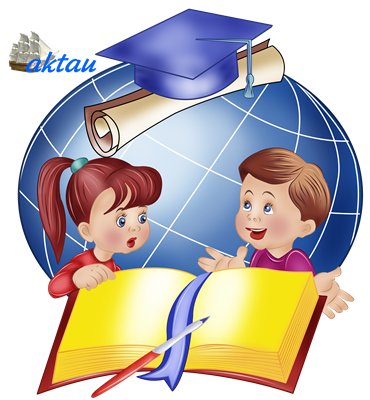 проблемы, снижающие общие показатели эффективности воспитательной работы: отсутствие своевременного подведения итогов в различных конкурсах районного и областного уровня. Самоуправление необходимо совершенствовать в направлении большей самостоятельности, как классного, так и  школьного, остается небольшой проблемой постоянная  занятость учащихся во внеурочное время. Необходимо активизировать из – года в год состав учителей. Активное звено должно быть примером для всех. Конечно же, нужно доработать систему поощрения учителей, заслуживших похвалу  и уважение как обучающихся, так и их родителей.                           ЦЕЛИ И ЗАДАЧИ ВОСПИТАТЕЛЬНОЙ РАБОТЫ НА 2015 - 2016 УЧЕБНЫЙ ГОД.Исходя из выше изложенного,  необходимо определить цель воспитательной работы на 2015-2016 уч. год: - Воспитание и социально-педагогическая поддержка становления и развития высоконравственного, ответственного, творческого, инициативного, компетентного гражданина России. Формирование личности ученика, способной к самоопределению и самореализации, раскрытие его творческого потенциала, основанное на демократических, гуманистических и духовно-нравственных принципах и ценностях.Учитывая потребности учащихся и их родителей и необходимость развития  воспитательной системы школы, на 2015 – 2016  учебный год выдвигаются задачи: Развивать творческую активность, воспитывать эстетическую культуру школьников.Воспитать патриотизм, гражданскую ответственность, достоинство, уважение к истории и культуре своей страны.Формировать высокие нравственные качества личности: милосердие, доброту, взаимовыручку, порядочность и др. Развивать  устойчивый интерес к знаниям, способности к самообразованию.Совершенствовать систему трудового воспитания школьников, с ориентацией на новые социально-экономические условия.Создавать благоприятные условия, для развития  ребенка, укрепления физического, нравственно-психического здоровья обучающихся школы, прививать навыки безопасной жизнедеятельности, воспитать негативное отношение к вредным привычкам, актуализировать   здоровый образ жизни.Развивать и укреплять  туристическое направление в школе, формировать экологическую культуру.Координировать деятельность и взаимодействие всех звеньев системы: базового и дополнительного образования, школы и социума, школы и семьи.Укреплять связи и партнерские отношения между семьёй и школой, путём привлечения их к совместной досуговой  деятельности.Развивать ученическое самоуправление.Расширять   материальную базу и инфраструктуру воспитательной работы в школе. Повышать персональную ответственность классного руководителя за качественный уровень воспитательной работы с учащимися класса.Решение этих задач будет способствовать развитию личности учащихся, повышению рейтинга общеобразовательного учреждения.	Зам по ВР Шелехова Т.В.№название кружканаправлениекласскол-во уч-сяФ.И.О. руководителя№название кружканаправлениекласскол-во уч-сяФ.И.О. руководителя1Legoland Лего - конструированиеНаучно-техническое1-1010Нургалеева А.Ф.2ВокализКружок пенияХудожественно-эстетическое2-1110Гуляева П.В.3АкварельЮный художникХудожественно-эстетическое2-1120Рахмангулова Г.М.4Студия дизайнаХудожественно-эстетическое5-1115Шелехова Т.В.5Акулы пера (Юн.кор)Культурологическое5-1110Сальманова Е.Ю.6АгрегатНаучно познавательное, эколого - биологическое5-810Нуритдинова Р.А.7Музей «Живая память»Нравственно - патриотическое5-1110Пророченко Г.Г.8Perpetuum mobile Туристский кружокТуристско - краеведческое5-1115Шелехова Т.В.9Умники и умницыЭколого-биологический2-415Бедняк.Е.В.10АрмагеддонШахматный кружокСпортивно – техническое1-4   28Чернышов А.И.11Школьный ералашТеатральный кружокХудожественно-эстетическое3-715Кукликова С.Л.12Баскетбол, волейбол, зимний футбол, легкая атлетика спортивная секцияФизкультурно-оздоровительное5- 1130Стенин А.А.НаправленностьКол- во обучающихся 1-4 классКол- во обучающихся 5-9  классКол- во обучающихся 10-11 классВсегоЕстественно  научная1010525Социально - педагогическая-12820Техническая73-10Туристско - краеведческая210+123 +615 +18 =33Физкультурно - сапортивная12322064Художественная32451188Итого6312453240  =77%НаправленностьКол- во обучающихся Группы рискаЕстественно  научная-Социально - педагогическая-Техническая-Туристско - краеведческая1Физкультурно - сапортивная5Художественная1Итого7 Учебный годКоличество учащихся в пришкольном лагереВ них детей из асоциальных семейКоличество учащихся, занятых в трудовой бригадеВ них детей из асоциальных семей2024- 201510043105НАЧАЛЬНАЯ ШКОЛАПророченко Галина Германовна	Юльмухаметова Зульфия Рамильевна	Панова Елена Юрьевна	Хакимова Вероника Раисовна 	Пророченко Галина Германовна	Мажитова Лариса Сагитовна	Акулова Эльвира Юлдыбаевна	Бедняк Елена ВладимировнаСРЕДНЯЯ ШКОЛАХалина Эльвира ФайзуловнаРахмангулова Гульфира МунировнаТарасенко Татьяна ВладимировнаТайрер Анастасия ГенадьевнаСавкова Людмила ВикторовнаТележникова Анжелла ВладимировнаМавлютова Дания БаймухаметовнаШелехова Татьяна ВалерьевнаШамшина Ольга АлександровнаКрыжановская Гульнара ВарисовнаУстойчивое позитивное отношениеНаименование объекта% положительных ответовУстойчивое позитивное отношениеК семье90Устойчивое позитивное отношениеК Отечеству85Устойчивое позитивное отношениеК природе75Устойчивое позитивное отношениеК миру87Устойчивое позитивное отношениеК труду70Устойчивое позитивное отношениеК культуре76Устойчивое позитивное отношениеК знаниям79Учебный годНачальное звеноСреднее звеноСтаршее звено2013- 20147860802014- 2015899087